LAB ACTIVITY: A Slice of Planet EarthIn this lab, you will be creating a cross-section of the Earth that shows the layers of the Earth’s interior and atmosphere drawn to scale. In our model, one centimeter will be equal to 100 km. For example, the radius of the inner core is 1271 km.  In our model, that layer would be drawn 12.7 cm (1276 km ÷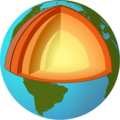 100). Notice this number can be rounded to the nearest tenth.Step 1: Cut a piece of register tape that is 90 cm longStep 2: Using a ruler, draw a line across the register tape in about 10 cm from one end.10 cm90 cmStep 3: Calculate the thicknesses of the layers using the data in the table below.Step 4: Using these calculations, draw in the remaining lines to complete your scale model. Neatly label each layer with the correct name. Draw a person or tree on the surface of the lithosphere to indicate that this is the outermost surface of the EarthStep 5: Using the book or your knowledge, label the composition of the inner and outer core.Step 6: Using your worksheet from yesterday, label the density range of the inner core, outer core, and mantle.Step 7 Using your worksheet from yesterday, label the temperature from the surface down to the center of the Earth. Step 8: Go over the boundaries between the layers with a black marker. Then, using colored pencils, lightly and neatly shade the layers using the following color scheme:Step 9: Please answer the following questions in COMPLETE sentences.List the layers of the Earth’s interior from least dense to most dense.Based on the information from your worksheet, what do you think the main composition of the Earth is?Using a ruler, how many centimeters thick is the solid Earth (from the start of the inner core to the outer edge of the lithosphere)?Why are the layers of the Earth sorted by density? (least dense to most dense)Analyze the layer in which life exists.  How does the thickness of this layer compare with the total thickness of the Earth?We have a good idea of what the Earth’s interior looks like despite never actually observing it firsthand. What information did we base our model on?LayerLayerAverage ThicknessScale in CentimetersEarth’s InteriorInner Core1271 km12.7 cmEarth’s InteriorOuter Core2270 kmEarth’s InteriorMantle2885 kmEarth’s InteriorAsthenosphere200 kmEarth’s InteriorLithosphere100 kmAtmosphereTroposphere12 kmAtmosphereStratosphere50 kmAtmosphereMesosphere80 kmAtmosphereThermosphere140 kmLayerLayerColorInner CoreBrownOuter CoreRedMantleOrangeAsthenosphereYellowLithospherePencilTroposphereLight blueStratospherePinkMesosphereDark blueThermospherePurpleColor the remaining space blackColor the remaining space blackColor the remaining space black